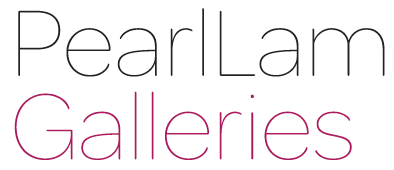 MA KELU(b. 1954)1954	Born in Shanghai, China1973–74	Attended Beijing Culture House Studio Program, China1989	Studied at Skowhegan School of Painting and Sculpture, Maine, USA1989–90	Studied at SUNY Empire State College, New York City, USAPresent	Lives and works in Beijing, ChinaSelected Solo ExhibitionsSelected Group Exhibitions2017	The Plane of Rewriting, Pearl Lam Galleries, Shanghai, ChinaSalon, Salon: Fine Art Practices from 1972 to 1982 in Profile—A Beijing Perspective, Inside-Out Art Museum, Beijing, China2016	Abstract and Beyond: A Research-Based Exhibition of Abstract Art in China, Minsheng Art Museum, Shanghai, ChinaBeyond Form, Inside-Out Art Museum, Beijing, ChinaEarly Works, Yuan Art Museum, Beijing, ChinaThe Research Exhibition of Abstract Art in China, Today Art Museum, Beijing, China2014	The Unofficials | Art Before 85, Boers-Li Gallery, Beijing, ChinaBeijing International Art Biennale, National Art Museum of China, Beijing, China 2013	Light before Dawn: Unofficial Chinese Art 1974–1985, Asia Society, Hong Kong, China 2012	Inside-Out 2012, Inside-Out Art Museum, Beijing, ChinaIntegration and Exhibition: A Group Exhibition of Returning Overseas Artists, The China Millennium Monument, Beijing, China2011	Blooming in the Shadows: Unofficial Chinese Art, 1974–1985, China Institute, New York City, USAThe Great Celestial Abstraction—Chinese Art in the 21st Century, MACRO, Rome, Italy2010	The Great Celestial Abstraction—Chinese Art in the 21st Century, National Art Museum of China, Beijing, ChinaThe Promise of the Invisible—Abstract Paintings from 15 Artists, National Art Museum of China, Beijing, ChinaSpring Equinox, Yuan Art Museum, Beijing, China2008		Yi School: Thirty Years Chinese Abstract Art, travelling exhibition, CaixaForum, Barcelona and Madrid, Spain; Wall Art Museum, Beijing, ChinaArt and China’s Revolution, Asia Society, New York, USASelected CollectionsNational Museum of China Guang Dong Art Museum Himalayan Art MuseumArt Beatus, Vancouver, CanadaY.Q.K Art Space2016Ma Kelu’s Painting, LinBART Gallery, Shanghai, China2014Ma Kelu—Simplicity, Control, Imagination, Boers-Li Gallery, Beijing, China2011Ma Kelu: Forty Years of Painting, Yuan Art Museum, Beijing, ChinaMa Kelu Painting Exhibition, Permanence Gallery, Beijing, China2009Be Quiet, Listening To…, Shuimu Art Space, Beijing, China2007Brooklyn Brooklyn, Anni Art Gallery, Beijing, China2006TRA Gallery, Beijing, China2005Crystal Foundation Art Gallery, New York, USA1996Gallery Z, Buffalo, New York, USA1995Gallery 456, New York City, USA1988GDCF, Berlin, Germany2007U.S. And US: Three Friends in New York, TRA Gallery, Beijing, China2006–07“No Name” Group Retrospective, Zendai Museum of Modern Art, Shanghai; Guangdong Museum ofArt, Guangzhou; TRA Gallery, Beijing; YQK Deshan Art Space, Beijing, China1998Global Roots-Artist from China working in The New York, Stewart Center Art Gallery, PurdueUniversity, USA1997Basic Elements, Art Beatus Gallery, Vancouver, CanadaThe Press of My foot to the earth spring a hundred affections, The Rotunda Gallery, New York, USA1996Contemporary Chinese Art at Michael Goedhuis, London, UK1995The Cork Gallery Show, Lincoln Center, New York, USAChina Vision, Nassau St.116, New York, USA1993Red Star over China, King Gallery, New York, USA1992Conversation, The Artist Museum of Loze, Poland1991Exhibition of five Chinese Art, Z Gallery, New York, USA1990Painting By Ma Kelu & Ma Zelin, Z Gallery, New York, USA1989New York-Beijing Works on paper, City College Art Gallery, New York, USA1988New York-Beijing Works on Paper, Nilson Gallery, Boston, USANew York-Beijing Works on Paper, New House Center for Contemporary Art, New York, USA